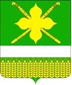 Совет Кирпильского сельского поселения Усть-Лабинского районаРЕШЕНИЕ16.11.2018 года                                                       		                       № 7ст.Кирпильская                                                                            протокол № 67О внесении изменений в решение Совета Кирпильского сельского поселения Усть-Лабинского района от 28.10.2016 года №1 «Об установлении налога на имущество физических лиц на территории Кирпильского сельского  поселения Усть-Лабинского района»В соответствии с Федеральным законом от 06 октября 2003 года №131-ФЗ «Об общих принципах организации местного самоуправления в Российской Федерации», главой 32 Налогового кодекса Российской Федерации, Законом Краснодарского края от 26 ноября 2003 года № 620-КЗ «О налоге на имущество организаций», Федеральным законом от 30 сентября 2017 года № 286-ФЗ «О внесении изменений в часть вторую Налогового кодекса Российской Федерации и отдельные законодательные акты Российской Федерации», Законом Краснодарского края от 4 апреля 2016 года № 3368-КЗ «Об установлении единой даты начала применения на территории Краснодарского края порядка определения налоговой базы по налогу на имущество физических лиц исходя из кадастровой стоимости объектов налогообложения», Совет Кирпильского сельского поселения Усть-Лабинского района решил:1.Внести следующие изменения в решение Совета Кирпильского сельского поселения Усть-Лабинского района от 28.10.2016 года № 1 «Об установлении налога на имущество физических лиц на территории Кирпильского сельского  поселения Усть-Лабинского района»: 1.1. пункт 3 изложить в следующей редакции:«3. Установить налоговые ставки налога на имущество физических лиц  исходя из кадастровой стоимости объектов налогообложения в следующих размерах:                                                                                                                       .». 1.2. решение дополнить пунктом 3.1 в следующей редакции:«3.1. Установить налоговые ставки налога на имущество физических лиц исходя из кадастровой стоимости объектов налогообложения в следующих размерах:                                                                                                                         ». 1.3. решение дополнить пунктом 3.2 в следующей редакции:«3.2. Установить налоговые ставки налога на имущество физических лиц исходя из кадастровой стоимости объектов налогообложения в следующих размерах:                                                                                                                         ».2. Признать утратившим силу пункт 1.1. решения Совета Кирпильского сельского поселения Усть-Лабинского района от 19.02.2018 года № 2 «О внесении изменений в решение Совета Кирпильского сельского поселения Усть-Лабинского района от 28.10.2016 года № 1 протокол № 36 «Об установлении налога на имущество физических лиц на территории Кирпильского сельского поселения Усть-Лабинского района».3. Опубликовать настоящее решение в газете «Сельская Новь» и разместить на официальном сайте Совета Кирпильского сельского поселения Усть-Лабинского района в информационно-телекоммуникационной сети «Интернет».4. Настоящее решение довести до сведения Межрайонной инспекции Федеральной налоговой службы России № 14 по Краснодарскому краю, заинтересованным организациям.  5. Контроль за выполнением настоящего решения возложить на комиссию по вопросам по бюджету, экономическому развитию, землепользованию, вопросам приватизации, торговли: Совета Кирпильского сельского поселения Усть-Лабинского района.6. Подпункт 1.1 пункта 1 настоящего решения вступает в силу со дня его официального опубликования и распространяется на правоотношения, связанные с исчислением налога на имущество физических лиц с 1 января 2017 года по 31 декабря 2017 года.7. Подпункт 1.2 пункта 1 настоящего решения вступает в силу со дня его официального опубликования и распространяется на правоотношения, связанные с исчислением налога на имущество физических лиц с 1 января 2018 года по 31 декабря 2018 года.8. Подпункт 1.3 пункта 1 настоящего решения вступает в силу с 1 января 2019 года, но не ранее чем по истечении одного месяца со дня его официального опубликования.Председатель Совета Кирпильского сельского поселенияУсть-Лабинского района	                                                       Л.П.Жмайлова						Глава Кирпильского сельского поселенияУсть-Лабинского района 			                               С.А.Запорожский№Налоговая ставка, %Объекты налогообложения	10,31. Жилые дома, части жилых домов, жилые помещения (квартиры, комнаты), части квартир;2. Единые недвижимые комплексы, в состав которых входит хотя бы одно жилое помещение (жилой дом);3. Хозяйственные строения или сооружения, площадь каждого из которых не превышает 50 кв. м. и которые расположены на земельных участках, предоставленных для ведения личного подсобного, дачного хозяйства, огородничества, садоводства или индивидуального жилищного строительства;4.Гаражи и машино-места, в том числе расположенные в объектах налогообложения, указанных в строке 3 таблицы	20,31. Объекты незавершенного строительства в случае, если проектируемым назначением таких объектов является жилой дом	30,61. Объекты налогообложения, включенные в перечень, определяемый в соответствии с пунктом 7 статьи 378.2 НК РФ;2. Объекты налогообложения, предусмотренные абзацем вторым пункта 10 статьи 378.2 НК РФ;3. Объекты налогообложения, кадастровая стоимость каждого из которых превышает 300 000 000 рублей	40,5Прочие объекты налогообложения№Налоговая ставка, %Объекты налогообложения	10,31. Жилые дома, части жилых домов, квартиры, части квартир, комнаты;2. Единые недвижимые комплексы, в состав которых входит хотя бы один жилой дом;3. Хозяйственные строения или сооружения, площадь каждого из которых не превышает 50 кв. м. и которые расположены на земельных участках, предоставленных для ведения личного подсобного, дачного хозяйства, огородничества, садоводства или индивидуального жилищного строительства;4.Гаражи и машино-места, в том числе расположенные в объектах налогообложения, указанных в строке 3 таблицы	20,31. Объекты незавершенного строительства в случае, если проектируемым назначением таких объектов является жилой дом	30,61. Объекты налогообложения, включенные в перечень, определяемый в соответствии с пунктом 7 статьи 378.2 НК РФ;2. Объекты налогообложения, предусмотренные абзацем вторым пункта 10 статьи 378.2 НК РФ;3. Объекты налогообложения, кадастровая стоимость каждого из которых превышает 300 000 000 рублей0,61. Объекты налогообложения, включенные в перечень, определяемый в соответствии с пунктом 7 статьи 378.2 НК РФ;2. Объекты налогообложения, предусмотренные абзацем вторым пункта 10 статьи 378.2 НК РФ;3. Объекты налогообложения, кадастровая стоимость каждого из которых превышает 300 000 000 рублей	40,5Прочие объекты налогообложения№Налоговая ставка, %Объекты налогообложения	10,31. Жилые дома, части жилых домов, квартиры, части квартир, комнаты;2. Единые недвижимые комплексы, в состав которых входит хотя бы один жилой дом;3. Хозяйственные строения или сооружения, площадь каждого из которых не превышает 50 кв. м. и которые расположены на земельных участках, предоставленных для ведения личного подсобного, дачного хозяйства, огородничества, садоводства или индивидуального жилищного строительства;4.Гаражи и машино-места, в том числе расположенные в объектах налогообложения, указанных в строке 3 таблицы	20,31. Объекты незавершенного строительства в случае, если проектируемым назначением таких объектов является жилой дом	30,61. Объекты налогообложения, включенные в перечень, определяемый в соответствии с пунктом 7 статьи 378.2 НК РФ;2. Объекты налогообложения, предусмотренные абзацем вторым пункта 10 статьи 378.2 НК РФ; 3. Объекты налогообложения, кадастровая стоимость каждого из которых превышает 300 000 000 рублей	40,5Прочие объекты налогообложения